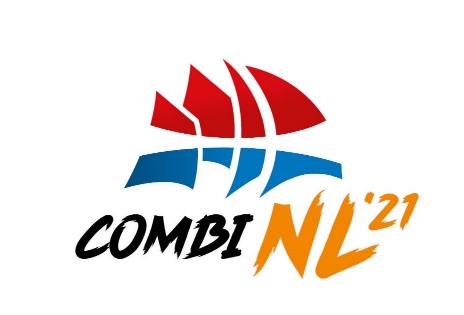 Wijziging 1 van de wedstrijdbepalingenRegel 15.2 wordt Protesttijd loopt door tot 1 uur na de laatste finishtijd van de laatste boot van de klasse.Wijziging 2 van de wedstrijdbepalingenRegel 15.5 vervalt